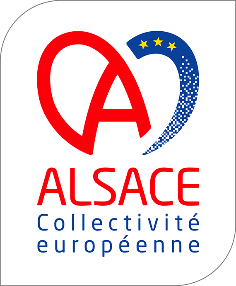 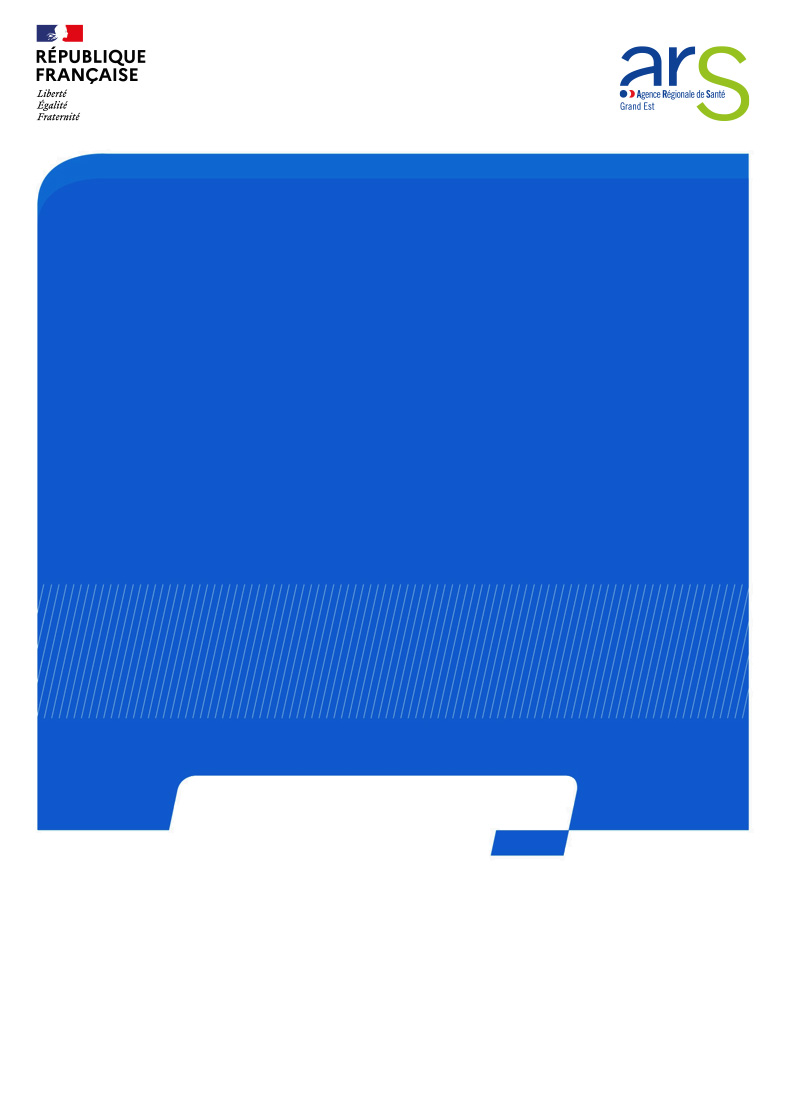  Dossier à transmettre aux adresses :  Délégation territoriale du Bas Rhin : ars-grandest-dt67-autonomie@ars.sante.frCollectivité Européenne d’Alsace : sandie.berthout@alsace.eu Date limite : 18 mars 2022TITRE DU PROJETIDENTIFICATION DU PORTEUR DE PROJETNOM DU PORTEUR DE PROJET :STATUT DU PORTEUR (association, fondation, privé lucratif, public,…) / RAISON SOCIALE :ADRESSE POSTALE DU PORTEUR DU PROJET :COORDONNEES MAIL ET TELEPHONIQUE DU PORTEUR DE PROJET :IDENTIFICATION DE LA STRUCTURE PORTEUSE DU PROJET :N° FINESS JURIDIQUE : N° FINESS GEOGRAPHIQUE :SIRET DU PORTEUR DE PROJET : PERSONNE A CONTACTER DANS LE CADRE DE L’APPEL A MANIFESTATION D’INTERET (Précisez Nom, fonction, coordonnées mail et téléphonique) : NOM ET ADRESSE DE CHACUNE DES STRUCTURES GEREES PAR LE PORTEUR :PUBLIC VISEQuels sont les profils des personnes visées par ce projet ?Précisez le nombre de personnes concernées, la file active prévisionnelleContexte, constats et besoins identifiés ayant conduit à la formulation du projetDécrivez le contexte ayant conduit à l’expression du besoin. Listez et détaillez les différents éléments déclencheurs qui ont permis d’aboutir à la construction du projet.Contexte, constats et besoins identifiés et documentés ayant conduit à la proposition de projet.Quels sont les dysfonctionnements ou ruptures de parcours éventuels observés ?Quels sont les freins et les leviers dont tient compte le projet ?Quelles sont les spécificités éventuelles du territoire ?Objet et finalité du projetDescription de l’enjeu et du contenu du projet en répondant aux questions suivantes :Quels sont les objectifs du projet? (décrire le caractère innovant du projet, les objectifs stratégiques/opérationnels, les enjeux en termes de diversification des réponses et de transformation de l’offre médico-sociale) ? Ces objectifs doivent être définis le plus précisément et explicitement que possible.En quoi consiste le projet ? (actions mises en œuvre notamment)Localisation du projet Partenariats (sanitaires dont psychiatrie, autres partenariats)Impacts attendus à court et moyen terme du projetDescription des impacts prévus en termes :- en termes de stabilisation de situations concernées - en termes d’amélioration du service rendu pour les enfants à double vulnérabilité - en termes d’organisation et de pratiques professionnelles pour les professionnels et les établissements ou services CALENDRIER DE MISE EN OEUVREDate de mise en service et rétroplanning (identifiant clairement les différentes phases de mise en œuvre et la date de début de l’activité)Existe-t-il des prérequis spécifiques pour lancer ce projet (ex : formations, système d’information) ? SI OUI LESQUELS ?Description du projet immobilier (terrain, durée des travaux, etc.)Location prévue : oui / nonTravaux prévus : oui / nonSi oui : durée des travaux :………………………………………… Terrain disponible : oui / non Précisez l’adresseBUDGET PREVISIONNELCoût total du projet (budget de fonctionnement en année pleine) :-Dont moyens nouveaux sollicités : -Dont moyens redéployés :BUDGET PREVISIONNEL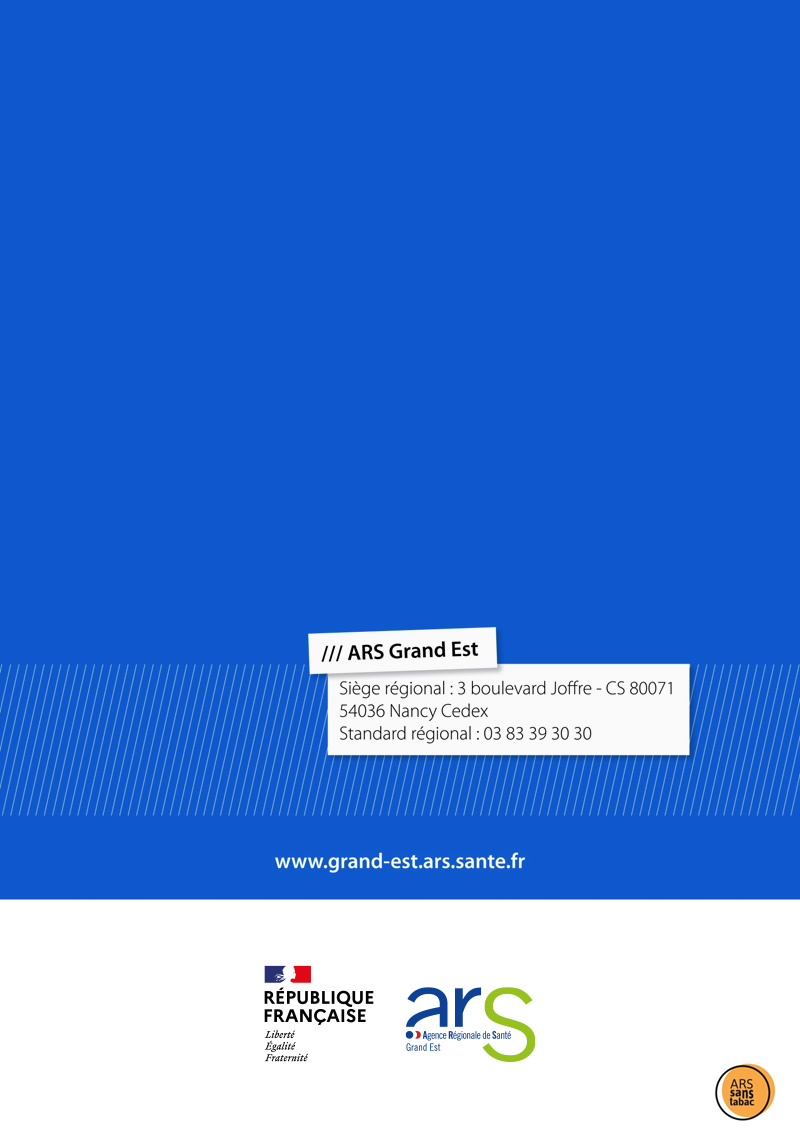 Entité juridique et/ou statut;
AdressePérimètre d’intervention 
(professionnels de santé,
structures partenaires,
établissements,
investisseurs,
associations…)Nature du partenariat ou de la participation au projet (moyen
humain, logistique, financier,
autres à préciser,…)
Préciser les coopérations
existantesPartenaire(s) du
projet :
Renseignez 1 ligne
par partenariatCHARGESMontant PRODUITSMontant CHARGES DIRECTESRESSOURCES DIRECTES 60 – Achats70 – Vente de produits finis, de marchandises, prestations de servicesPrestations de services74- Subventions d’exploitation[2]Achats matières et fournituresEtat : préciser le(s) ministère(s) sollicité(s)Autres fournituresARS61 - Services extérieursPréfectureLocations Cohésion sociale – Jeunesse SportEntretien et réparationAgricultureAssuranceAutres (à préciser)DocumentationRégion(s) :62 - Autres services extérieurs- Conseil régional …Rémunérations intermédiaires et honorairesDépartement(s) :      Frais de gestion- Conseil général … Publicité, publicationIntercommunalité(s) : EPCIDéplacements, missions-      Frais postaux et téléphoneCommune(s) :      63 - Impôts et taxes- CCAS…Impôts et taxes sur rémunération,Organismes sociaux (détailler) :Autres impôts et taxes- Régime Local  d'Assurance Maladie 64- Charges de personnel- CAF, CARSAT, CPAM, Mutualité…Rémunération des personnelsFonds européensCharges socialesL'agence de services et de paiement (ex-CNASEA -emplois aidés)Autres charges de personnelAutres établissements publicsAides privées 65- Autres charges de gestion courante75 - Autres produits de gestion courante66- Charges financièresDont cotisations, dons manuels ou legs67- Charges exceptionnelles76 - Produits financiers77 - Produits exceptionnels68- Dotation aux amortissements78 – Reprises sur amortissements et provisionsCHARGES INDIRECTESCharges fixes de fonctionnementFrais financiersRessources propresAutres TOTAL DES CHARGESTOTAL DES PRODUITSCONTRIBUTIONS VOLONTAIRES86- Emplois des contributions volontaires en nature87 - Contributions volontaires en nature860 Secours en nature870 Bénévolat861 Mise à disposition gratuite de biens et prestations871 Prestations en nature862 Prestations864 Personnel bénévole875 Dons en natureTOTAL (total des charges + compte  86)TOTAL (total des produits + compte  87)CHARGESMontant PRODUITSMontant 